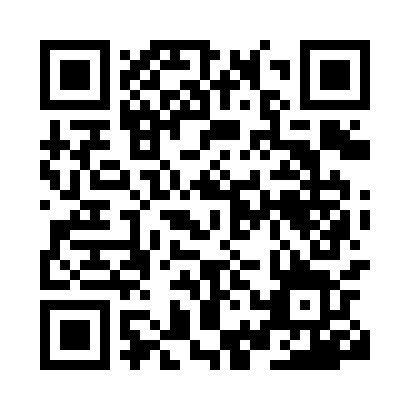 Prayer times for Khlyabovo, BulgariaWed 1 May 2024 - Fri 31 May 2024High Latitude Method: Angle Based RulePrayer Calculation Method: Muslim World LeagueAsar Calculation Method: HanafiPrayer times provided by https://www.salahtimes.comDateDayFajrSunriseDhuhrAsrMaghribIsha1Wed4:226:101:126:098:149:562Thu4:206:091:126:108:159:583Fri4:186:081:126:108:169:594Sat4:166:071:126:118:1810:015Sun4:146:051:126:128:1910:026Mon4:136:041:126:128:2010:047Tue4:116:031:126:138:2110:068Wed4:096:021:116:148:2210:079Thu4:076:011:116:148:2310:0910Fri4:055:591:116:158:2410:1111Sat4:045:581:116:158:2510:1212Sun4:025:571:116:168:2610:1413Mon4:005:561:116:178:2710:1514Tue3:595:551:116:178:2810:1715Wed3:575:541:116:188:2910:1916Thu3:555:531:116:188:3010:2017Fri3:545:521:116:198:3110:2218Sat3:525:511:116:198:3210:2319Sun3:515:501:126:208:3310:2520Mon3:495:501:126:218:3410:2621Tue3:485:491:126:218:3510:2822Wed3:465:481:126:228:3610:2923Thu3:455:471:126:228:3710:3124Fri3:445:461:126:238:3810:3225Sat3:425:461:126:238:3910:3426Sun3:415:451:126:248:4010:3527Mon3:405:441:126:248:4010:3628Tue3:395:441:126:258:4110:3829Wed3:375:431:126:258:4210:3930Thu3:365:431:136:268:4310:4031Fri3:355:421:136:268:4410:42